ERRATA SHEET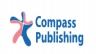 This sheet incorporates corrections to Core Nonfiction Reading Series and should be inserted therein before use.BookPageActivityReadsShould readDesign edit3SB 9Word BoosterF. a series of acts that is always performed in the same wayF. a series of acts that are always performed in the same way3SB 14Before You Read2. What kind of advertisements have you seen on the Internet?2. What kind of advertisements have you seen on the internet?3SB 19Linked Skills Activity(Internet, television, . . .)(internet, television, . . .)3SB 25Linked Skills ActivitySearch the Internet for informationSearch the internet for information3SB 49Linked Skills ActivityThe last thing the speaker said was,The last thing the speaker said was:3SB 55Linked Skills ActivityUsing  the  Internet  or  other  sources  of  informationUsing  the  internet  or  other  sources  of  information3SB 67Linked Skills ActivityThe Internet brings virtually every languageThe internet brings virtually every language3SB 67Linked Skills Activity2. How does the Internet help us learn new languages?2. How does the internet help us learn new languages?3SB 76Main Reading (picture at the bottom)Occipital LobeOccipital lobe3SB 76Main Reading (picture at the bottom)Temporal LobeTemporal lobe3SB 76Main Reading (picture at the bottom)Spinal CordSpinal cord3WB 7UNIT 2  Speed ReadingOnline advertising is when companies market or promote themselves on the Internet. It is also known as Internet advertising or Internet marketing.Online advertising is when companies market or promote themselves on the internet. It is also known as internet advertising or internet marketing.3WB 7UNIT 2  Speed ReadingIn addition, Internet ads can be seen around the clock worldwide.In addition, internet ads can be seen around the clock worldwide.3WB 25UNIT 11  Speed ReadingThe Quebec Blackout The Quebec blackout 3WB 31UNIT 14  Speed Reading“Digital nomads” work from anywhere in the world via the internet. These people often work from cafes, libraries, or parks. The internet allows them to live differently from other workers.“Digital nomads” work from anywhere in the world via the internet. These people often work from cafes, libraries, or parks. The internet allows them to live differently from other workers.3WB 31UNIT 14  Speed ReadingThe Internet has created new opportunitiesThe internet has created new opportunities3WB 32Check Your Comprehension1 c.  People who can work from anywhere because of the Internet1 c.  People who can work from anywhere because of the internet